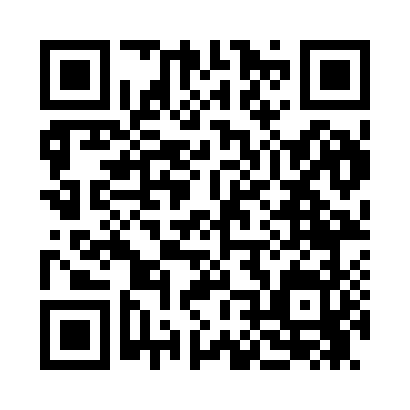 Prayer times for Gladwin, Iowa, USAMon 1 Jul 2024 - Wed 31 Jul 2024High Latitude Method: Angle Based RulePrayer Calculation Method: Islamic Society of North AmericaAsar Calculation Method: ShafiPrayer times provided by https://www.salahtimes.comDateDayFajrSunriseDhuhrAsrMaghribIsha1Mon3:565:371:105:118:4310:242Tue3:565:371:105:118:4310:233Wed3:575:381:105:118:4310:234Thu3:585:381:105:118:4210:225Fri3:595:391:115:118:4210:226Sat4:005:391:115:128:4210:217Sun4:015:401:115:128:4110:218Mon4:025:411:115:128:4110:209Tue4:035:421:115:128:4110:1910Wed4:045:421:115:128:4010:1911Thu4:055:431:115:128:4010:1812Fri4:065:441:125:128:3910:1713Sat4:075:441:125:128:3910:1614Sun4:085:451:125:128:3810:1515Mon4:095:461:125:118:3710:1416Tue4:105:471:125:118:3710:1317Wed4:125:481:125:118:3610:1218Thu4:135:491:125:118:3510:1119Fri4:145:491:125:118:3510:1020Sat4:155:501:125:118:3410:0921Sun4:175:511:125:118:3310:0722Mon4:185:521:125:108:3210:0623Tue4:195:531:125:108:3110:0524Wed4:215:541:125:108:3010:0325Thu4:225:551:125:108:2910:0226Fri4:235:561:125:108:2810:0127Sat4:255:571:125:098:279:5928Sun4:265:581:125:098:269:5829Mon4:275:591:125:098:259:5730Tue4:296:001:125:088:249:5531Wed4:306:011:125:088:239:54